Planejamento Mini grupo I06 a 09 de Abril de 2020Queridos pais, bebês e crianças, Já estamos sentindo saudade. Desejamos que todos estejam bem e se protegendo.Conforme comunicamos anteriormente a partir desta semana estaremos encaminhando algumas propostas que poderão ser vivenciadas com os bebês e as crianças no decorrer da semana.Esperamos que possam se organizar para viver deliciosos momentos que poderão contribuir com o desenvolvimento de nossos pequenos.Sempre que possível envie para o whats app do CEI SER (11 - 999067237) fotos e depoimentos de alguns momentos vivenciados juntos para que possamos construir coletivamente o portfólio de seu filho (a) e divulgarmos em nossas mídias sociais. Abraços fraternos, Família CEI SERMomento Orinha: Assim como os colaboradores e as famílias vivem o Momento Ora, o Momento Orinha é destinado para nutrir a fé e amor junto as crianças. Ele deverá ser realizado todos os dias em família.Cantar e dialogar com as crianças sobre a música: Amar como Jesus AmouSegue link para acessar:  https://www.youtube.com/watch?v=WtKw3imyTLU-Música amar como Jesus amou-Pe.ZezinhoApós o Momento Orinha, escutar e cantar o Hino das Obras Sociais:O hino das Obras Sociais do Mosteiro São Geraldo, poderá ser ouvido sempre que possível para que os pais também possam se familiarizar com a letra e melodia.   Segue o link, e a letra:https://www.youtube.com/watch?v=h-5txWN4n-U- Música Hino das Obras Os nossos atendidosDescubram o seu valorE vivam a autoestimaCom fé, esperança e amor.Desperte nossa vontadeA luz do salvadorE o Mosteiro São Geraldo Seja obra de amor.Os nossos familiaresCrianças e educadoresTenham grande esperançaNum mundo transformador.A fé nos traz a pazQue faz o bem ao irmão;Só o amor tem o domDe despertar o coração. Valor do mês: Obediência Dentro do Momento Orinha a cada mês trabalhamos um “Valor Cristão”. Desta forma poderemos construir com as crianças hábitos e atitudes sadias. Para este mês traremos a obediência uma virtude importantíssima nestes tempos.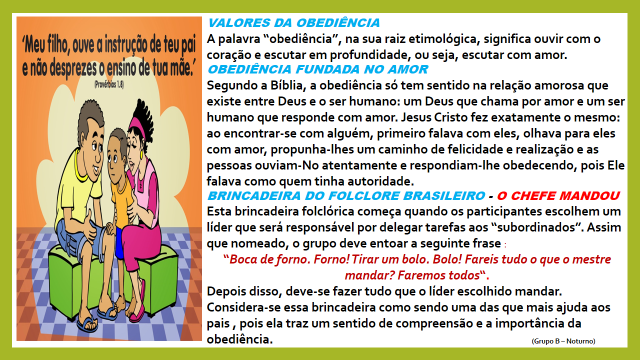  - Conversar com as crianças sobre a obediência de não sair de casa, de não estabelecer contato muito próximo com os coleguinhas e familiares, de realizar a higiene de forma correta, entre outros cuidados ou curiosidades da criança sobre o momento em que estamos vivendo com o CORONAVÍRUS.- A obediência de Noé ao construir a Arca – ver o vídeo com as crianças sobre a história. Segue link para acessarhttps://www.youtube.com/watch?v=WzBF34os9zsHora da História:Vídeo: A história da páscoa (o verdadeiro sentido). Segue link para acessar:https://www.youtube.com/watch?v=GLxCfcdT8qIAssistir o vídeo e depois dialogar com as crianças sobre a Páscoa a partir da história.História:  A primavera da lagarta. Ler a história e compartilhar os momentos mais marcantes em família.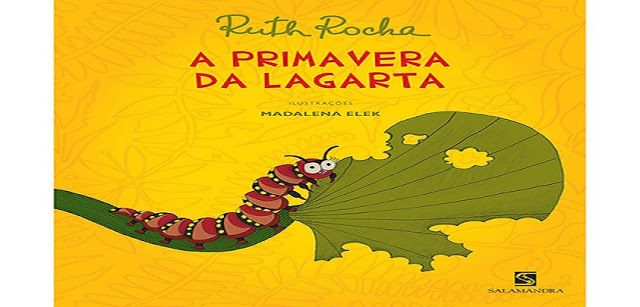 Hoje grande comício na floresta! Bem no meio da clareira, debaixo da bananeira. Dona Formiga convocou a reunião: — isso não pode continuar! —Não pode, não. – Apoiava o camaleão. — É um desaforo! – A formiga gritava. — É mesmo! – O camaleão concordava. A joaninha, que vinha chegando naquele instante, perguntava: — qual é o desaforo, hein? — É um desaforo, o que a lagarta faz! – Dizia a formiga. — Come tudo que é folha! – Reclamava o louva-a-deus. —Não há comida que chegue! – Continuava a formiga. _a lagartixa não concordava: — por isso não, que as senhoras formigas também comem... — É isso mesmo! – Apoiou o camaleão, que vivia mudando de opinião. — É muito diferente – Disse a formiga. — Depois, a lagarta é uma preguiçosa. Vive lagarteando por aí... — Vai ver que a lagartixa é parente da lagarta – Disse o camaleão, que já tinha mudado de opinião. — Parente, não – falou a lagartixa. — É só uma coincidência de nome. — Então não se meta! – Disse a formiga. — Abaixo a lagarta! – Disse o gafanhoto. – Vamos acabar com ela! — Vamos, sim! – Gritou a libélula. — Ela é muito feia! O senhor caracol ainda quis fazer um discurso: — minhas senhoras E meus senhores, como é para o bem geral e para a felicidade nacional, em meu nome e em nome de todo mundo interessado, como diria o conselheiro furtado, quero deixar consignado que está tudo errado..., mas como o caracol era muito enrolado, ninguém prestava atenção no coitado. Já estavam todos se preparando para caçar a lagarta. — Abaixo a feiura! – Gritava a aranha. – Como se ela fosse muito bonita. — Morra comilona! – Exclamava o louva-a-deus – Como se ele não fosse comilão também. — Vamos acabar com a preguiçosa! – Berrava a cigarra – Esquecendo sua fama de boa-vida. E lá se foram eles cantando e marchando: — Um, dois, feijão com arroz... Três, quatro feijões no prato..., mas a primavera havia chegado. Por toda parte havia flores na floresta, até parecia festa... os passarinhos cantavam... E as borboletas, quantas borboletas! De todas as cores, de todos os tamanhos, borboleteavam pela mata. E as borboletas, quantas borboletas! De todas as cores, de todos os tamanhos, borboleteavam pela mata e os caçadores procuravam pela lagarta. — Um, dois, um dois, feijão com arroz... Três, quatro feijões no prato... E perguntavam às borboletas que passavam: — Vocês viram a lagarta que morava na amoreira? Aquela preguiçosa, comilona, horrorosa? As borboletas riam, riam... iam passando e nem respondiam. Até que veio chegando uma linda borboleta: — Estão procurando a lagarta da amoreira? — Estamos, sim! Aquela horrorosa! Comilona! E a borboleta bateu as asas e falou: — Pois sou eu... — Não é possível! Não pode ser verdade! Você. É linda! E a borboleta, sorrindo, explicou: — toda lagarta tem seu dia de borboleta. É só esperar pela primavera... Dona Formiga ficou espantada: — Não é possível! Só acredito vendo! E a borboleta falou: — Venha ver. Isso acontece com todas as lagartas. Eu tenho uma irmã que está acabando de virar borboleta. E todos correram para ver. E ficaram quietinhos, espiando... E a lagarta foi se transformando... foi se transformando... até que, de dentro do casulo, nasceu uma borboleta. Os inimigos da lagarta ficaram admirados. — É um milagre! – Disse a formiga, envergonhada. — Bem que eu falei! – Disse o camaleão, que já tinha mudado de opinião. E a borboleta falou: — bem que eu falei! – Disse o camaleão, que já tinha mudado de opinião. E a borboleta falou: — É preciso ter paciência com as lagartas, se quisermos conhecer as borboletas! — É preciso ter paciência com as lagartas, se quisermos conhecer as borboletas!Atividade (s) diversificada (s):Após a leitura da História, colocar a música: Longa lagarta (Palavra Cantada)Segue  o link Música https://www.youtube.com/watch?v=RjgABP-gMI8 Enquanto ouve a música se possível realizar uma oficina de massinha caseira para a confecção da borboleta e da lagarta. Segue a receita abaixoMassinha de modelar caseiraReceita:2 xicara de farinha de trigo (chá).1/2 xicara de sal (chá).1/3 xicara de água (chá).1 colher de sopa de óleo.Se quiser colorir coloque gelatina ou suco em pó.Modo de preparo:Misture os ingredientes em sequência e, por último, coloque o corante da cor que preferir. Modele a massinha junto com seu filho (a).Confeccione a lagarta e borboleta utilizando a massinha.Música: Porque ele vive. Cantar e dialogar com as crianças sobre a música. Segue link para acessar:https://www.youtube.com/watch?v=2-pkYxdcmy8-Ouvir a música em família e conversar sobre a mensagem que ela trás.Oficina: Pintura em Ovos de galinha.O material que você precisa são cascas de ovos vazias e limpas. Mas antes, é preciso limpar os ovos que serão decorados. Siga o passo-a-passo abaixo:1º passo - Para abrir o ovo, pegue  uma tesoura pequena de ponta reta e perfura com leveza a casca.2º passo - A partir do furo, comece a recortar a casca de forma arredondada.3º passo - Continue recortando e deixe uma abertura nem grande, nem pequena, mas que seja suficiente para retirar o conteúdo do ovo.4º passo - Veja como ficou. Retire a gema e a clara que será usada em alguma receita.5º passo - Lave o ovo na hora, jogando bastante água corrente. Lembre-se que se  deixar pra lavar o ovo depois, será difícil de retirar o cheiro.6º passo - Passe o dedo por dentro para começar a retirar a pele que fica na borda da casca.7º passo - Por fora, lave com esponja. Deixe secar.Usar a criatividade e decore o ovo, seja com pintura, colagem entre outros.Partilha do Pão: Realizar a culinária do pão, e após ele ter assado, proporcionar um momento de reflexão, repartindo o pão com todos da família e conversar sobre o que significa repartir.Segue receita abaixo:Pão sovado sem leite e sem ovosIngredientes 600 ml de água morna 1 e 1/2 kg farinha de trigo 2 pacotes fermento de pão (20g) 6 colheres grandes de açúcar 8 colheres grandes de óleo 1 colher (sopa) rasa de salModo de Preparo Misture os ingredientes à farinha, depois de bem misturados coloque nasuperfície enfarinhada para sovar Sove bastante, o máximo que puder, até a massa ficar lisa e levantar bolhas Separe em 3 partes iguais em forma de rolinhos, coloque na assadeirauntada e enfarinhada Deixe crescer por 1 hora e 30 minutos no mínimo Asse em forno 200º C, por média de 45 minutos, cada forno tem suapotência podendo variar, então fique controlandoPartilha do pão em Família.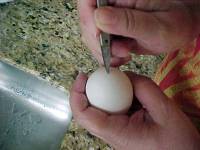 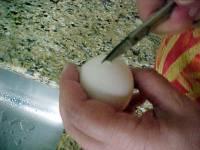 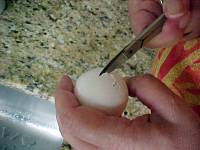 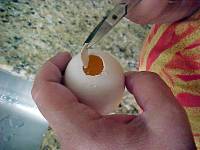 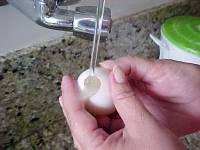 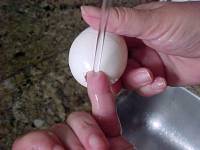 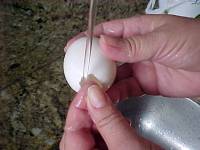 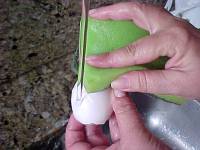 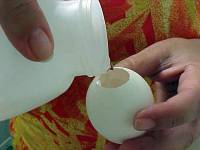 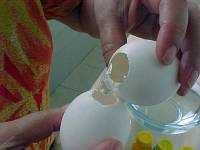 